Mikroregion obcí Památkové zóny 1866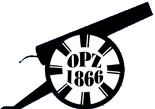      	      503 06 Hořiněves 73IČ: 70955280www: www.opz1866.czOZNÁMENÍ MIKROREGIONU OPZ 1866O POVINNĚ ZVEŘEJŇOVANÝCH DOKUMENTECHV souladu s příslušnými ustanoveními zákona č. 250/2000 Sb., o rozpočtových pravidlech územních rozpočtů, v platném znění, jsou dokumenty v elektronické podobě zveřejněny na úřední desce OPZ 1866: www.opz1866.cz/uredni-deskaDo listinné podoby všech dokumentů je možné nahlédnout na adrese: 503 06 Hořiněves 73, v kanceláři Obecního úřadu Hořiněvesv úředních hodinách: Pondělí, středa – 8:00 -11:30 a 12:30 – 17:00 hodVyvěšeno na fyzické úřední desce: 28. 12. 2020Název dokumentuSchváleno dne:Zveřejněno dne:Návrh – Závěrečný účet Mikroregionu OPZ 1866 za rok 2019 včetně příloh2. 6. 2020Závěrečný účet Mikroregionu OPZ 1866 za rok 201926. 6. 202029. 6. 2020Pozvánka VH / 17. 12. 202030. 11. 2020Návrh – Rozpočet na rok 20212. 12. 2020Návrh – Střednědobý výhled 2022 - 20242. 12. 2020Návrh – Plán činnosti na rok 20212. 12. 2020Rozpočet na rok 2021 17. 12. 202017. 12. 2020Střednědobý výhled 2022 – 2024 17. 12. 202017. 12. 2020Plán činnosti na rok 202117. 12. 202017. 12. 2020Rozpočtové opatření č.1 /202017. 12. 202018. 12. 2020Zápis VH – per rollam17. 12. 2020